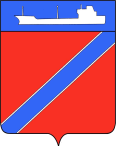 ПОСТАНОВЛЕНИЕАДМИНИСТРАЦИЯ ТУАПСИНСКОГО ГОРОДСКОГО ПОСЕЛЕНИЯТУАПСИНСКОГО РАЙОНА  от _13.04.2017г._                                                                      № _536__г. ТуапсеО предоставлении потребительскому обществу гаражно-стояночных  кооперативов № 147 разрешения на отклонение от предельных параметров разрешенного строительства на земельном участке с кадастровым номером: 23:51:0101003:65, расположенном по адресу: Краснодарский край, г.Туапсе, ул. Кадошская, ГСК 147 	В соответствии с Градостроительным кодексом Российской Федерации, Федеральным законом от 6 октября 2003 года № 131-ФЗ «Об общих принципах организации местного самоуправления в Российской Федерации», Правилами землепользования и застройки Туапсинского городского поселения Туапсинского района, утвержденными решением Совета Туапсинского городского поселения от 24 сентября 2015 года № 43.2,                                          п о с т а н о в л я ю: 	1. Предоставить потребительскому обществу гаражно-стояночных  кооперативов № 147 разрешение на отклонение от предельных параметров разрешенного строительства на земельном участке, площадью 140 кв.м., расположенном по адресу: Краснодарский край, г. Туапсе, ул. Кадошская, ГСК № 147 с кадастровым номером: 23:51:0101003:65 с установлением следующих параметров:- отступ 0,5 метров от границ земельного участка. 	2. Отделу имущественных и земельных отношений (Тумасова):	1) опубликовать настоящее постановление в газете «Черноморье сегодня»;	2) разместить настоящее постановление на официальном сайте администрации Туапсинского городского поселения Туапсинского района в информационно - телекоммуникационной сети «Интернет».	3. Контроль за выполнением настоящего постановления возложить на заместителя главы администрации Туапсинского городского поселения Туапсинского района Е.М. Балантаеву.	4. Постановление вступает в силу со дня его подписания.  Глава Туапсинского городского поселенияТуапсинского района                                                                            А.В. Чехов 